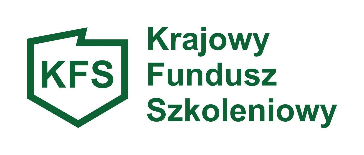 Dane osoboweOŚWIADCZENIEUczestnika kształcenia ustawicznego…...……………………………………………	                     Imię i nazwisko	                    .………………………………………………………………………………………………………………………Miejsce pracyKlauzula informacyjnaJa niżej podpisany(a) oświadczam, iż zostałem(am) poinformowany(na) przez Powiatowy Urząd Pracy                                w Tomaszowie Mazowieckim, o tym, że:administratorem moich danych osobowych jest Powiatowy Urząd Pracy w Tomaszowie Mazowieckim,                                       ul. św. Antoniego 41, 97-200 Tomaszów Mazowiecki, tel. 44 724-68-64;kontakt z Inspektorem Ochrony Danych - e-mail: iod@puptomaszow.pl ;celem przetwarzania danych jest: realizacja obowiązków spoczywających na służbach zatrudnienia w zakresie niezbędnym do udzielenia wsparcia i pomocy pracownikom i/lub pracodawcy w realizacji kształcenia ustawicznego finansowanego ze środków Krajowego Funduszu Społecznego;przetwarzanie danych osobowych nie jest oparte o art. 6 ust. 1 lit. f)  RODO;w związku z przetwarzaniem danych w celach o których mowa w lit. c) odbiorcami moich danych osobowych mogą być:organy władzy publicznej oraz podmioty wykonujące zadania publiczne lub działające na zlecenie organów władzy publicznej, w zakresie i w celach, które wynikają z przepisów powszechnie obowiązującego prawa;inne podmioty, które na podstawie stosownych umów podpisanych z Dyrektorem Powiatowego Urzędu Pracy                   w Tomaszowie Mazowieckim przetwarzają dane osobowe, dla których Administratorem jest  Powiatowy Urząd Pracy w Tomaszowie Mazowieckim;dane osobowe będą przechowywane przez okres niezbędny do realizacji celów określonych w lit. c), a po tym czasie przez okres oraz w zakresie wymaganym przez przepisy powszechnie obowiązującego prawa;mam prawo dostępu do treści swoich danych, ich poprawienia i sprostowania oraz w zakresie wynikającym z przepisów do usunięcia, ograniczenia przetwarzania, wniesienia sprzeciwu wobec ich przetwarzania. W przypadku, gdy przetwarzanie danych osobowych odbywa się na podstawie zgody osoby na przetwarzanie danych osobowych (art. 6                      ust. 1 lit a RODO), przysługuje prawo do cofnięcia tej zgody w dowolnym momencie. Cofnięcie to nie ma wpływu na zgodność przetwarzania, którego dokonano na podstawie zgody przed jej cofnięciem;zachodzi dobrowolność podania danych osobowych, z zastrzeżeniem, że podanie danych jest konieczne w celu korzystania ze świadczeń Krajowego Funduszu Szkoleniowego oferowanych przez urząd pracy a odmowa podania powyższych danych będzie wiązać się z rezygnacją świadczenia usług przez tut. urząd;urząd pracy nie będzie wykorzystywał moich danych do zautomatyzowanego podejmowania decyzji;przysługuje mi prawo wniesienia skargi do organu nadzorczego. ..………………………………………..…..data i podpis uczestnikakształcenia  ustawicznego